Положение о внутренней системе оценки качества образования в дошкольном отделении филиала №1 МБОУ "Становоколодезьская СОШ»Общие положения1. Настоящее Положение разработано для дошкольного отделения филиала №1  (далее ДО) МБОУ «Становоколодезьская СОШ» в соответствии: с Федеральным Законом Российской Федерации «Об образовании в Российской Федерации» от 29.12.2012г № 273 ФЗ; и регламентирует функционирование внутренней системы оценки качества образования ДО.Внутренняя система оценки качества образования в ДО - деятельность по информационному обеспечению управления ДО, основанная на систематическом анализе качества реализации образовательного процесса, его ресурсного обеспечения и его результатов.Настоящее Положение о системе внутреннего мониторинга качества образования (далее – Положение) определяет цели, задачи, принципы системы оценки качества образования в дошкольном учреждении (далее – система оценки качества образования или СОКО), ее организационную и функциональную структуру, реализацию (содержание процедур контроля и экспертной оценки качества образования), а также, общественное участие в оценке и контроле качества образования.Внутренняя система оценки качества образовательной деятельности (далее ВСОКО) – основной источник информации для получения оценки и анализа качества осуществления образовательной деятельности всоответствии с законодательством РФ в области образования и создания условий для реализации Основной образовательной программы ДО, на основе которого принимаются управленческие решения или проводится корректировка принятых ранее решений.Под ВСОКО понимается проведение контроля, проверок, наблюдений, обследований, изучение последствий, принятых управленческих решений в ДО руководителем и работниками в рамках полномочий, определенныхдолжностными инструкциями, или приказом заведующего.Предмет ВСОКО:Обеспечение гарантий уровня и качества образования на основе единого ФГОС относительно уровня дошкольного образования в соответствии с законодательством РФ.Объект контроля: деятельность по реализации	ООПДО в соответствии с законодательством РФ в области образования ипрогнозирование ее развития, качество выполнения муниципального задания, анализ выполнения годового плана.Положение распространяется на всех сотрудников ДО,осуществляющих профессиональную деятельность в соответствии струдовыми договорами, в том числе на сотрудников, работающих по совместительству.1.1.8 Изменения и дополнения в настоящее Положение вносится заведующим ДО.1.1.9. Срок действия данного положения не ограничен. Положение действует до принятия нового.Положение представляет собой локальный акт, разработанный в соответствии с действующими правовыми и нормативными документами системы образования:Закон «Об образовании в Российской Федерации» № 273 ФЗ от 29.12.2012,Федеральный государственный образовательный стандарт дошкольного образования» Приказ Минобрнауки России от 17.10.2013 N 1155;Постановление Правительства РФ от 11.03.2011 N 164 «Об осуществлении государственного контроля (надзора) в сфере образования»,Приказ Минобрнауки России от 30.08.2013 N 1014 "Об утверждении Порядка организации и осуществления образовательной деятельности по основным общеобразовательным программам - образовательным программам дошкольного образования" (Зарегистрировано в Минюсте России 26.09.2013 N 30038)действующий СанПиНВнутренняя система оценки качества образования ориентирована на решение следующих задач:систематическое отслеживание и анализ состояния системы образования в ОДО для принятия обоснованных и своевременных управленческих решений, направленных на повышение качества образовательного процесса и образовательного результата.максимальное устранение эффекта неполноты и неточности информации о качестве образования, как на этапе планирования образовательных результатов, так и на этапе оценки эффективности образовательного процесса по достижению соответствующего качества образования.Система внутренней оценки качества образования в ДОО формируется на основе локальных актов ДО, обеспечивающих нормативно-правовые основания реализации этой системы в соответствии с нормативно-правовыми документами Российской Федерации :-       положение    о    мониторинге    качества    образовательных    услуг(приложение № 1);- положение о внутренней контрольной деятельности (приложение № 2)- положение о взаимодействии с семьями воспитанников в соответствии с ФГОС ДО (приложение №3)В настоящем Положении используются следующие термины:Качество образования – комплексная характеристика образования, выражающая степень его соответствия федеральным государственным образовательным стандартам (образовательным стандартам) и потребностям заказчика, в том числе степень достижения обучающимися планируемых результатов освоения основной образовательной программы (далее – ООП) дошкольного образовательного учреждения.Качество условий – выполнение санитарно-гигиенических норм организации образовательного процесса; организация питания в дошкольном учреждении; реализация мер по обеспечению безопасности воспитанников в организации образовательного процесса.Государственный образовательный стандарт дошкольного образования представляет собой совокупность обязательных требований к дошкольному образованию. Государственный образовательный стандарт дошкольного образования является ориентиром для независимой оценки качества дошкольного образования1.Критерий – признак, на основании которого производится оценка, классификация оцениваемого объекта.Мониторинг в системе образования – комплексное аналитическое отслеживание процессов, определяющих количественно – качественные изменения качества образования, результатом которого является установление степени соответствия измеряемых образовательных результатов, условий их достижения и обеспечение общепризнанной, зафиксированной в нормативных документах и локальных актах системе государственно-общественных требований к качеству образования, а также личностным ожиданиям участников образовательного процесса.Измерение – метод регистрации состояния качества образования, а также оценка уровня образовательных достижений, которые имеют стандартизированную форму и содержание которых соответствует реализуемым образовательным программам.В качестве источников	данных для оценки качества образования используются:образовательная статистика;мониторинговые исследования;социологические опросы;отчеты педагогов и воспитателей дошкольного учреждения;посещение НОД, мероприятий, организуемых педагогами дошкольного учреждения.Основные цели, задачи, функции и принципы системы оценки качества образованияЦелью системы оценки качества образования является Усиление результативности организации образовательной деятельности дошкольной организации за счет повышения качества принимаемых решений, а также своевременное выявление изменений, влияющих на качество образования, установление соответствия качества дошкольного образования в ОДО МБОУ «Становоколодезьская СОШ» федеральным государственным образовательным стандартам дошкольного образования.Задачами системы оценки качества образования являются:Определение объекта системы оценки качества образования, установление параметров. Подбор, адаптация, разработка, систематизация нормативно-диагностических материалов, методов контроля.Сбор информации по различным аспектам образовательного процесса, обработка и анализ информации по различным аспектам образовательного процесса.Принятие решения об изменении образовательной деятельности, разработка и реализация индивидуальных маршрутов психолого- педагогического сопровождения детей.Изучение состояния развития и эффективности деятельности дошкольного учреждения принятие решений, прогнозирование развития.Расширение общественного участия в управлении образованием в дошкольном учреждении.Получить объективную информацию о функционировании и развитии дошкольного образования в Учреждении, тенденциях его изменения и причинах, оказывающих влияние на динамику качества образования;Предоставить всем участникам образовательного процесса и общественности достоверную информацию о качестве образования; принимать обоснованные и своевременные управленческие решения посовершенствованию образования и повышению уровня информированности потребителей образовательных услуг при принятии таких решений; 2.3.Основными принципами системы оценки качества образования ДОО являются:принцип объективности, достоверности, полноты и системности информации о качестве образования;принцип открытости, прозрачности процедур оценки качества образования; преемственности в образовательной политике, интеграции в общероссийскую систему оценки качества образования;принцип доступности информации о состоянии и качестве образования для различных групп потребителей;принцип рефлективности, реализуемый через включение педагогов в критериальный самоанализ и самооценку своей деятельности с опорой на объективные критерии и показатели; повышения потенциала внутренней оценки, самооценки, самоанализа каждого педагога;принцип оптимальности использования источников первичных данных для определения показателей качества и эффективности образования (с учетом возможности их многократного использования);принцип инструментальности и технологичности используемых показателей (с учетом существующих возможностей сбора данных, методик измерений, анализа и интерпретации данных, подготовленности потребителей к их восприятию);принцип минимизации системы показателей с учетом потребностей разных уровней управления; сопоставимости системы показателей с муниципальными, региональными аналогами;принцип взаимного дополнения оценочных процедур, установление между ними взаимосвязей и взаимозависимостей;принцип соблюдения морально-этических норм при проведении процедур оценки качества образования в дошкольном учреждении.Организационная и функциональная структура системы оценки качества образованияОрганизационная структура ДО, занимающаяся оценкой качества образования и интерпретацией полученных результатов, включает в себя: администрацию дошкольного учреждения, педагогический совет, временные структуры (творческие группы педагогов, комиссии и др.).Старший  воспитатель ДО:формирует блок локальных актов, регулирующих функционирование СОКО дошкольного учреждения и приложений к ним, утверждает их и контролирует их исполнение;разрабатывает мероприятия и готовит предложения, направленные на совершенствование системы оценки качества образования в дошкольном учреждении, участвует в этих мероприятиях;обеспечивает на основе образовательной программы проведение в дошкольном учреждении контрольно-оценочных процедур, мониторинговых, социологических и статистических исследований по вопросам качества образования;организует систему мониторинга качества образования в дошкольном учреждении, осуществляет сбор, обработку, хранение и представление информации о состоянии и динамике развития; анализирует результаты оценки качества образования на уровне дошкольного учреждения;организует изучение информационных запросов основных пользователей системы оценки качества образования;обеспечивает условия для подготовки педагогов дошкольного учреждения и общественных экспертов к осуществлению контрольно- оценочных процедур;обеспечивает предоставление информации о качестве образования на различные уровни системы оценки качества образования; формирует информационно – аналитические материалы по результатам оценки качества образования (анализ работы дошкольного учреждения за учебный год, самообследование деятельности образовательного учреждения);принимает управленческие решения по развитию качества образования на основе анализа результатов, полученных в процессе реализации СОКО;Служба (группа) мониторинга:разрабатывает методики оценки качества образования; участвует в разработке системы показателей, характеризующих состояние и динамику развития дошкольного учреждения;участвует в разработке критериев оценки результативности профессиональной деятельности педагогов дошкольного учреждения;содействует проведению подготовки работников дошкольного учреждения и общественных экспертов по осуществлению контрольно-оценочных процедур;проводит экспертизу организации, содержания и результатов мониторинга уровня развития воспитанников и формируют предложения по их совершенствованию;готовит предложения для администрации по выработке управленческих решений по результатам оценки качества образования на уровне дошкольного учреждения.Совет педагогических работников дошкольного учреждения:принимает участие в формировании информационных запросов основных пользователей системы оценки качества образования дошкольного учреждения;принимает участие в обсуждении системы показателей, характеризующих состояние и динамику развития системы образования;принимает участие в экспертизе качества образовательных результатов, условий организации воспитательно-образовательного процесса в дошкольном учреждении;участие в оценке качества и результативности труда работников дошкольного учреждения, распределении выплат стимулирующего характера работникам и согласовании их распределения в порядке, устанавливаемом локальными актами дошкольного учреждения;содействует организации работы по повышению квалификации педагогических работников, развитию их творческих инициатив;принимает участие в обсуждении системы показателей, характеризующих состояние и динамику развития системы образования в дошкольном учреждении;заслушивает информацию и отчеты педагогических работников, доклады представителей организаций и учреждений, взаимодействующих с дошкольным учреждением по вопросам образования и воспитания обучающихся, в том числе сообщения о проверке соблюдения санитарно- гигиенического режима в дошкольном учреждении, об охране труда, здоровья и жизни воспитанников и другие вопросы образовательной деятельности дошкольного учреждения.Реализация внутреннего мониторинга качества образованияРеализация внутреннего мониторинга качества образования осуществляется на основе нормативных правовых актов Российской Федерации, регламентирующих реализацию всех процедур контроля и оценки качества образования.Мероприятия по реализации целей и задач СОКО планируются и осуществляются на основе проблемного анализа образовательного процесса дошкольного учреждения, определения методологии, технологии и инструментария оценки качества образования.Реализация СОКО осуществляется посредством существующих процедур оценки качества образования.Предметом системы оценки качества образования являются:качество условий реализации ООП образовательного учреждения;качество организации образовательного процесса;качество результата освоения ООП образовательного учреждения.Содержание процедуры оценки качества условий реализации ООП ДО образовательного учреждения включает в себя оценку:психолого-педагогических,кадровых,материально-технических,-финансовых условий реализации Программы,-развивающей предметно-пространственной среды.Критерии оценки психолого-педагогических условий:уважение взрослых к человеческому достоинству детей, формирование и поддержка их положительной самооценки, уверенности в собственных возможностях и способностях;использование в образовательной деятельности форм и методов работы с детьми, соответствующих их возрастным и индивидуальным особенностям (недопустимость как искусственного ускорения, так и искусственного замедления развития детей);построение образовательной деятельности   на   основе   взаимодействиявзрослых с детьми, ориентированного на интересы и возможности каждого ребёнка и учитывающего социальную ситуацию его развития;поддержка взрослыми положительного, доброжелательного отношения детей друг к другу и взаимодействия детей друг с другом в разных видах деятельности;поддержка инициативы и самостоятельности детей в специфических для них видах деятельности;возможность выбора детьми материалов, видов активности, участников совместной деятельности и общения;защита детей от всех форм физического и психического насилия;поддержка родителей (законных представителей) в воспитании детей, охране и укреплении их здоровья, вовлечение семей непосредственно в образовательную деятельность;оценка коррекционной работы.При реализации Программы проводится оценка индивидуального развития детей. Такая оценка производится педагогическим работником в рамках педагогической диагностики (оценки индивидуального развития детей дошкольного возраста, связанной с оценкой эффективности педагогических действий и лежащей в основе их дальнейшего планирования). Педагогическая диагностика проводится в ходе наблюдений за активностью детей в спонтанной и специально организованной деятельности. Инструментарий для педагогической диагностики — карты наблюдений детского развития, позволяющие фиксировать индивидуальную динамику и перспективы развития каждого ребенка в ходе:коммуникации со сверстниками и взрослыми (как меняются способы установления и поддержания контакта, принятия совместных решений, разрешения конфликтов, лидерства и пр.);игровой деятельности;познавательной деятельности (как идет развитие детских способностей, познавательной активности);проектной деятельности (как идет развитие детской инициативности, ответственности и автономии, как развивается умение планировать и организовывать свою деятельность);художественной деятельности;физического развития.Результаты педагогической диагностики (мониторинга) могут использоваться исключительно для решения следующих образовательных задач:индивидуализации образования (в том числе поддержки ребёнка, построения его образовательной траектории или профессиональной коррекции особенностей его развития);оптимизации работы с группой детей.В оценку психолого-педагогических условий также входят:наполняемость группы с учетом их возраста, состояния здоровья, специфики Программы;условия, необходимые для создания социальной ситуации развития детей, соответствующей специфике дошкольного возраста (обеспечение эмоционального благополучия через непосредственное общение с каждым ребенком; поддержку индивидуальности и инициативы детей через создание условий для свободного выбора детьми деятельности, участников совместной деятельности; создание условий для принятия детьми решений, выражения своих чувств и мыслей; недирективную помощь детям, поддержку детской инициативы и самостоятельности в разных видах деятельности; установление правил взаимодействия в разных ситуациях; развитие коммуникативных способностей детей, позволяющих разрешать конфликтные ситуации со сверстниками; развитие умения детей работать в группе сверстников; построение вариативного развивающего образования, ориентированного на уровень развития, проявляющийся у ребенка в совместной деятельности со взрослым и более опытными сверстниками, но не актуализирующийся в его индивидуальной деятельности (далее - зона ближайшего развития каждого ребенка); взаимодействие с родителями (законными представителями) по вопросам образования ребёнка, непосредственного вовлечения их в образовательную деятельность, в том числе посредством создания образовательных проектов совместно с семьёй на основе выявления потребностей и поддержки образовательных инициатив семьи).Критерии оценки кадровых условий:профессиональное развитие педагогических и руководящих работников, в том числе их дополнительного профессиональное образование;консультативная поддержка педагогических работников и родителей (законных представителей) по вопросам образования и охраны здоровья детей, в том числе инклюзивного образования;организационно-методическое сопровождение процесса реализации Программы, в том числе во взаимодействии со сверстниками и взрослыми.Критерии оценки материально-технических условий:- оснащенность групповых помещений, кабинетов современным оборудованием, средствами обучения и мебелью;состояние условий воспитания и обучения в соответствии с нормативами и требованиями СанПиН;соответствие службы охраны труда и обеспечения безопасности (ТБ, ОТ, ППБ, производственной санитарии, антитеррористической безопасности) требованиям нормативных документов;информационно – технологическое обеспечение (наличие технологического оборудования, сайта, программного обеспечения).Критерии оценки финансовых условий:- финансовое обеспечение реализации ООП бюджетного образовательного учреждения осуществляется исходя из стоимости услуг на основе государственного (муниципального) задания.Критерии оценки развивающей предметно-пространственной среды:соответствие компонентов предметно-пространственной среды реализуемой образовательной программе и возрастным возможностям обучающихся;организация образовательного пространства и разнообразие материалов, оборудования и инвентаря (в здании и на участке) в соответствии с требованиями	государственного	образовательного	стандарта (трансформируемость, полифункциональность, вариативность, доступность, безопасность);наличие условий для общения и совместной деятельности обучающихся и взрослых (в том числе обучающихся разного возраста), во всей группе и в малых группах, двигательной активности обучающихся, а также возможности для уединения;учёт национально-культурных, климатических условий, в которых осуществляется образовательный процесс.Содержание процедуры оценки качества организации образовательного процесса образовательного учреждения включает в себя оценку:-объема образовательной нагрузки в соответствии с санитарно- эпидемиологическими правилами и нормативами (СанПиН);рациональности выбора рабочих программ и технологий;обеспеченность методическими пособиями и литературой;открытости дошкольного учреждения для родителей и общественных организаций, анкетирование родителей;участие в профессиональных конкурсах разного уровня.Содержание процедуры оценки качества результата освоения ООП ДО включает в себя:мониторинг воспитательной результативности обучающихся старшего дошкольного возраста по трем направлениям («Оценка профессиональной позиции педагогов по организации воспитательного процесса в ДО филиала №1 МБОУ «Становоколодезьская	СОШ»	(Приложение	№4),	«Удовлетворенность родителей	воспитательно-образовательным	процессом в ДО филиадла№1 	МБОУ «Становоколодезьская	СОШ»	(Приложение	№5),	«Воспитательная результативность обучающихся в дошкольной образовательной организации» (Приложение №6);- наличие системы стандартизированной диагностики, отражающей соответствие уровня развития воспитанников целевым ориентирам дошкольного образования, которые представляют собой социально-нормативные возрастные характеристики возможных достижений ребёнка на	этапе	завершения	уровня	дошкольного	образования;наличие системы комплексной психолого-педагогического диагностики, отражающей динамику	индивидуального развития детей;наличие портфеля/портфолио достижений воспитанников;динамика показателя здоровья детей;При необходимости используется психологическая диагностика развития детей (выявление и изучение индивидуально-психологических особенностей детей), которую проводят квалифицированные специалисты (педагоги- психологи). Участие ребёнка в психологической диагностике допускается только с согласия его родителей (законных представителей).Результаты психологической диагностики могут использоваться для решения задач психологического сопровождения и проведения квалифицированной коррекции развития детей.Критерии представлены набором расчетных показателей, которые при необходимости могут корректироваться, источником расчета являются данные статистики.Периодичность проведения оценки качества образования, субъекты оценочной деятельности, формы результатов оценивания, а такженоменклатура показателей и параметров качества утверждаются приказом заведующего зав. филиалом№1 МБОУ «Становоколодезьская СОШ».Периодичность проведения оценки качества образования, субъекты оценочной деятельности, формы результатов оценивания, а также номенклатура показателей  и параметров качества устанавливаютсярешением педагогического совета и утверждаются приказом.Общественное участие в оценке и контроле качестваобразования5.1.	Придание	гласности	и	открытости	результатам	оценки	качества образования осуществляется путем предоставления информации:основным	потребителям	результатов	системы	оценки	качества образования;размещение	аналитических	материалов, результатов	оценки	качества образования на официальном сайте учреждения.ОтветственностьСтарший воспитатель несет ответственность за предоставление информации самоанализа, оценки качества образования заведующему филиалом для  размещение на сайте учреждения.ДелопроизводствоСправка по результатам контроля должна содержать в себе следующие разделы:вид контроля;форма контроля;тема проверки;цель проверки;сроки проверки;состав комиссии;результаты	проверки	(перечень	проверенных	мероприятий, документации и пр.);положительный опыт;недостатки;выводы;предложения и рекомендации;подписи членов комиссии;подписи проверяемых.По результатам контроля составляется акт , в  котором указываются:вид контроля;форма контроля;тема проверки;цель проверки;сроки проверки;состав комиссии;результаты проверки;решение по результатам проверки;назначаются ответственные лица по исполнению решения;указываются сроки устранения недостатков;указываются сроки проведения повторного контроля;поощрение и наказание работников по результатам контроля.По результатам оперативного контроля проводится собеседование с проверяемым, при необходимости - готовится сообщение о состоянии дел на административное совещание, педагогический Совет, Общее собрание.Приложение № 4Таблица №1 «Оценка профессиональной позиции педагогов по организации воспитательного процесса в ДОФилиала №1 МБОУ «Становоколодезьская СОШ»«Оценка условий и результатов воспитания дошкольников»Ф.И.О.	должность педагогаПроводится со всеми педагогамиПриложение № 4Таблица №2 «Оценка профессиональной позиции педагогов по организации воспитательного процесса в дошкольной образовательной организации»«Оценка условий и результатов воспитания дошкольников» по педагогам ДО филиала №1 МБОУ «Становоколодезьская СОШ»Заполняется по результатам обследования всех педагоговПриложение № 5Таблица №1 «Удовлетворенность родителей воспитательно – образовательным процессом в ДО филиала №1 МБОУ «Становоколодезьская СОШ»«Отношение родителей к воспитанию у детей патриотических чувств»«Итоги анкетирования родителей» Анкета №1Дата проведения: Группа №  	Всего детей в группе  	Роздано анкет:	В анкетировании приняли участие:	родителей Общее количество заполненных анкет: 	Приложение № 5Таблица №2 «Удовлетворенность родителей воспитательно – образовательным процессом»«Отношение родителей к необходимости приобщения детей старшего дошкольного возраста к основам русской традиционной культуры»Дата проведения:	Группа №	Всего детей в группе	Роздано анкет: 	В анкетировании приняли участие:	родителей	Общее количество заполненных анкет:Приложение № 5Таблица №3 «Удовлетворенность родителей воспитательно – образовательным процессом в ДО»Итоги анкетирования родителей детей старшего дошкольного возраста. Анкета №3Дата проведения:	Группа №	Всего детей в группе	Роздано анкет: 	В анкетировании приняли участие:	родителей Общее количество заполненных анкет: 	Ключ для обработки анкет: Оценка проводится по следующей схеме: ответ «да» - 1 балл, «нет» - 0 баллов, «не знаю» -0 баллов. Все баллы по вопросам суммируются. Максимальное количество - 11 балловПриложение № 5Наблюдение в группе для описания психолого-педагогических условий развития ребенкаРассмотрено на педсоветеПротокол №4 от 16.05.2020г.Утверждаю:Заведующий филиалом №1 А.Н.Кузьмичева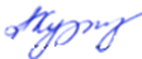 КритерииПоказателиОбразовательные результаты (внутренняя оценка)Выполнение основной общеобразовательной программы (промежуточные и итоговые результаты по овладению навыками и умениями по образовательным областям и уровню развития интегративных качеств)ЗдоровьевоспитанниковАнтропометрия; Индекс здоровья;Динамика показателя групп здоровья; Уровень заболеваемости детей;Адаптация к новым условиям вновь прибывших детей.Готовность родителей к участию в управлении дошкольным учрежденииДоля родителей, участвующих в жизни детского сада; Удовлетворенность родителей качеством работы детского сада за учебный годИнновационный потенциал педагоговДоля педагогов использующих современные педагогические технологии;Доля педагогический работников, имеющих первую квалификационную категорию;Доля педагогический работников, имеющих высшую квалификационную категорию;Доля педагогических работников. прошедших курсы повышения квалификации;Доля педагогических работников выступавших на мероприятиях разного уровня;Доля педагогических работников, принимавших участие в профессиональных конкурсах.СоответствиеУкомплектованность педагогическими кадрами,требованиям кимеющими необходимую квалификацию;условиямСоответствие учреждения нормам и требованиямобразованияСанПиН;Динамика развития МТБ;Организация питания в соответствии с утвержденныминормами№Критерии оценки профессиональной позиции педагогов, показатели критериевМаксимальный балл оценки по показателямоценка показателяоценка показателяСредний балл оценок критерия1Компетентность педагогов в области личностных качествКомпетентность педагогов в области личностных качествКомпетентность педагогов в области личностных качествКомпетентность педагогов в области личностных качествМаксимальный	балл	по критерию – 151.1Эмпатийность и социорефлексияМаксимальный балл по показателю –5 балловМаксимальный балл по показателю –5 баллов1.2СамоорганизованностьМаксимальный балл по показателю –5 балловМаксимальный балл по показателю –5 баллов1.3Общая культураМаксимальный балл по показателю –5 балловМаксимальный балл по показателю –5 баллов2Компетентность педагогов в организации педагогической деятельностиКомпетентность педагогов в организации педагогической деятельностиКомпетентность педагогов в организации педагогической деятельностиКомпетентность педагогов в организации педагогической деятельностиМаксимальный	балл	покритерию – 282.1Планирование воспитательной работыМаксимальный балл по показателю –10Максимальный балл по показателю –102.2.Организация развивающей и предметно-игровойсредыМаксимальный балл по показателю –13Максимальный балл по показателю –132.5.Компетентность	педагогов в вопросе воспитанияоснов гражданских чувств у дошкольниковМаксимальный балл по показателю –5 балловМаксимальный балл по показателю –5 балловУдовлетворенность эффективностью воспитательного процессаУдовлетворенность эффективностью воспитательного процессаУдовлетворенность эффективностью воспитательного процессаУдовлетворенность эффективностью воспитательного процессаМакс. балл-42.4.Удовлетворенность	педагогов жизнедеятельностьюДОО, своим положением в нем (Анкета №1)Максимальный балл по показателю(итоговый коэффициент)-4Максимальный балл по показателю(итоговый коэффициент)-4Итоговый показательМаксимальный балл по всем критериям – 47 балловМаксимальный балл по всем критериям – 47 балловМаксимальный балл по всем критериям – 47 баллов№ п/пФ.И.О.педагогадолжностьКомпетентность педагогов в области личностных качествКомпетентность педагогов в области личностных качествКомпетентность педагогов в области личностных качествКомпетентность педагогов в организации педагогической деятельностиКомпетентность педагогов в организации педагогической деятельностиКомпетентность педагогов в организации педагогической деятельностиУдовлетворенност ьИтоговы й показате ль№ п/пФ.И.О.педагогадолжностьЭмпатийнос ть и социорефле к сияСамоорган изованнос тьОбщая культураПланирова ние воспитатель ной работыОрганизация развивающей и предметно- игровойсредыКомпетентнос ть педагогов в вопросе воспитания основгражданских чувств удошкольниковУдовлетворенность педагоговжизнедеятельность ю детского сада, своим положением в немИтоговы й показате ль№ п/пФ.И.О.педагогадолжностьМаксималь ный балл по показателю – 5Максима льный балл по показателю – 5Максима льный балл по показателю – 5Максимальн ый балл по показателю – 10Максималь ный балл по показателю – 13Максимальный балл по показателю – 5Максимальный балл по показателю – 4Максималь ный балл покритериям– 471.2.3.4.Итоговый (средний) показатель по ДОО (сумма всехбаллов делится на количество педагогов)Итоговый (средний) показатель по ДОО (сумма всехбаллов делится на количество педагогов)Общий результат (сумма по каждому критерию делится на 3  - по количествупоказателей)Общий результат (сумма по каждому критерию делится на 3  - по количествупоказателей)Общее количество ответов по группеОбщее количество ответов по группеОбщее количество ответов по группеОбщее количество ответов по группеОбщее количество ответов по группе543211. Считаете ли вы важным воспитание патриотических чувств у детей дошкольного возраста?2. Как вы развиваете представления о своей стране, отношение к ней у своего ребенка?3. Как вы считаете, с какого возраста ребенка нужно знакомить с историей России, символикой страны?4. Как вы воспитываете у вашего ребенка любовь к городу, стране?5. Есть ли у вашего ребенка и у вас любимое место в городе (поселке, селе)?6. Довольны ли вы знаниями ребенка о нашей стране, ее истории?7. Считаете ли вы, что взаимодействие с педагогами необходимо при воспитании основ гражданственности?8. Были ли для Вас интересны различные формы взаимодействия с педагогами по воспитанию социальнойкомпетентности маленького гражданина ?Количество полученных ответов умножается на соответствующий баллВсего набрано по каждому баллу(..х5=)(..х4=)(..х3=)(..х2=)(..х1=)Количество полученных ответов умножается на соответствующий баллВсего набрано по каждому баллуОбщий средний балл по группе(сумма всех баллов делится на 5 и на количество отвечавших) Максимальное количество - 5«Итоги анкетирования родителей» Анкета№2Общее кол-во ответов по группеОбщее кол-во ответов по группеОбщее кол-во ответов по группеОбщее кол-во ответов по группеОбщее кол-во ответов по группе«Итоги анкетирования родителей» Анкета№254321Любите ли вы Родину?Как вы считаете, есть ли интерес к Родине у вашего ребенка?Знаете ли вы русские народные игры и игрушки?Знаете ли вы особенности бытовой жизни русского человека в традиционной культуре?Как вы считаете, нужно ли знакомить детей с традиционной материальной культурой русских людей?Как вы считаете, нужно ли знакомить детей с народными играми и игрушками?Есть ли народные игрушки есть у вас дома? Любит ли в них играть Ваш ребенок?Любит ли Ваш ребенок русские народные сказки?Вы часто рассказываете ему русские народные сказки?Любит ли Ваш ребенок колыбельные песни?Знаете ли Вы колыбельные песни?	,Знает ли ваш ребенок потешки, небылицы и другие малые фольклорные тексты?Как часто Вы их используете в общении с ребенком?Знает ли ребенок особенности устройства дома русского человека в традиционной культуре?Знает ли ребенок особенности природы России?Любит ли он русскую природу?Знает ли ребенок традиционные народные праздники?Проводятся ли народные праздники у вас дома?Знает ли ваш ребенок пословицы русского народа?Как часто вы их используете в общении с ребенком?Понимает ли он их смысл?Количество полученных ответов умножается на соответствующий баллВсего набрано по каждому баллух5.х4..х3.х2.х1Количество полученных ответов умножается на соответствующий баллВсего набрано по каждому баллуОбщий средний балл по группе(сумма всех баллов делится на 5и на количество отвечавших) Максимальное количество - 5№Наименование вопроса«Да»«Нет»Не знаю1.Вы в системе получаете информацию:а) о целях и задачах детского сада в области развития и воспитания Вашего ребенка;б)	о режиме работы дошкольной организации (часы работы, праздники, нерабочие дни); в) питании (меню)2.В дошкольной   организации   проводится специальная работа по адаптации   детей   (беседы   с родителями,возможность их нахождения в группе впервые дни посещения и т.д.).3.Воспитатели обсуждают   с   родителями   различные   вопросы,   касающиеся   жизни   ребенка   в   детском   саду(дисциплина, питание, гигиенические процедуры и т.п.).4.Организуются ли в детском саду совместные мероприятия с участием родителей, детей и педагогов5.Родители получают   информацию   о   повседневных   происшествиях   в   группе,   об   успехах   ребенка   и   т.п.(информационный стенд, устные сообщения педагогов)6.Родителей информируют о травмах, изменениях в состоянии здоровья ребенка, его привычках в еде и т.д.7.Родители имеют возможность обсудить вместе с сотрудниками успехи детей на совместных собраниях (не реже 18.Сотрудники детского сада интересуются, насколько их работа удовлетворяет родителей (беседы, анкетирование).9.Вас лично удовлетворяет уход, воспитание и обучение (оздоровление, развитие способностей и т.д.), которыеполучает Ваш ребенок в дошкольной организации10.Вы лично чувствуете, что сотрудники детского сада доброжелательно относятся к Вам и Вашему ребенку.11.Рекомендуют ли Вам дополнительные услуги по развитию индивидуальных способностей Вашего ребенкаВсего выбрано ответовОбщий средний балл по группе (сумма набранных баллов «Да» делится на количество отвечавших)Максимальное количество - 11Общий средний балл по группе (сумма набранных баллов «Да» делится на количество отвечавших)Максимальное количество - 11Наименование вопросаПод твер жда етсяСко Рее Под ТверЖда ется